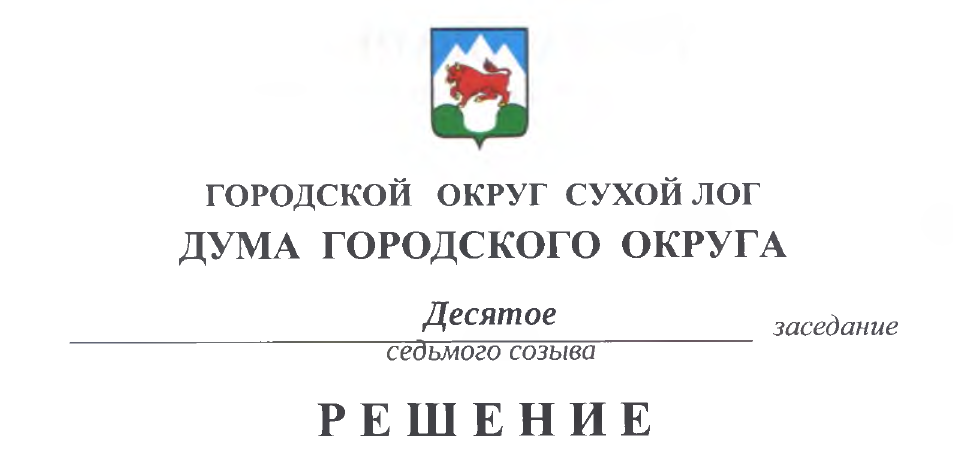 от 27.04.2023                                                                                         № 87-РДО внесении изменений в решение Думы городского округа от 22.12.2022 № 38-РД «О программе приватизации муниципального имущества в городском округе Сухой Лог на 2023 год»           В связи с уточнением перечня имущества, подлежащего приватизации в городском округе Сухой Лог, Дума городского округаРЕШИЛА:	1. Приложение № 1 Программы приватизации муниципального имущества в городском округе Сухой Лог на 2023 год, утвержденной решением Думы городского округа от 22.12.2022 № 38-РД, дополнить пунктами 9, 10 следующего содержания:	«9. Помещение, площадь: 28,6 кв.м., адрес (местоположение): Российская Федерация, Свердловская область, г. Сухой Лог, район Фабрики, участок 2, гаражный бокс №V-166, кадастровый номер: 66:63:0101067:537.10. Земельный участок, площадь: 48,0 кв.м., адрес (местоположение): Российская Федерация, Свердловская область, городской округ Сухой Лог, г. Сухой Лог, район Фабрики, участок 2, земельный участок № V-166, кадастровый номер: 66:63:0101067:556.».         2. Настоящее решение опубликовать в газете «Знамя «Победы» и разместить на официальном сайте городского округа Сухой Лог.          3.  Контроль исполнения настоящего решения возложить на постоянную комиссию по землепользованию, городскому хозяйству и охране окружающей среды (Ю.С. Казанцева).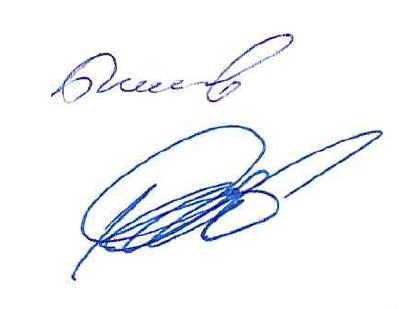 Председатель Думы городского округа                                                                         Е.Г. БыковГлава городского округа                                                                           Р.Р. Мингалимов